ÁREA/ASIGNATURA: Lengua Castellana		 GRADO: CS1PROFESOR: Nelsy Carolina Jiménez  Ortiz            FECHA: 6 de Noviembre de 2019En cumplimiento del artículo 4º del decreto 1290 (febrero del 2009, Acuerdo número 20 de agosto 2010), se hace entrega del presente plan de actividades especiales de recuperación, correspondiente al  año: 2019.Las actividades deberán ser realizadas con el acompañamiento de la familia.La realización consciente y responsable de estas actividades se evidenciará en el desempeño académico en la presentación de la actividad y de la prueba que se realizará entre la semana del 06 de noviembre al 22 de noviembre  2019.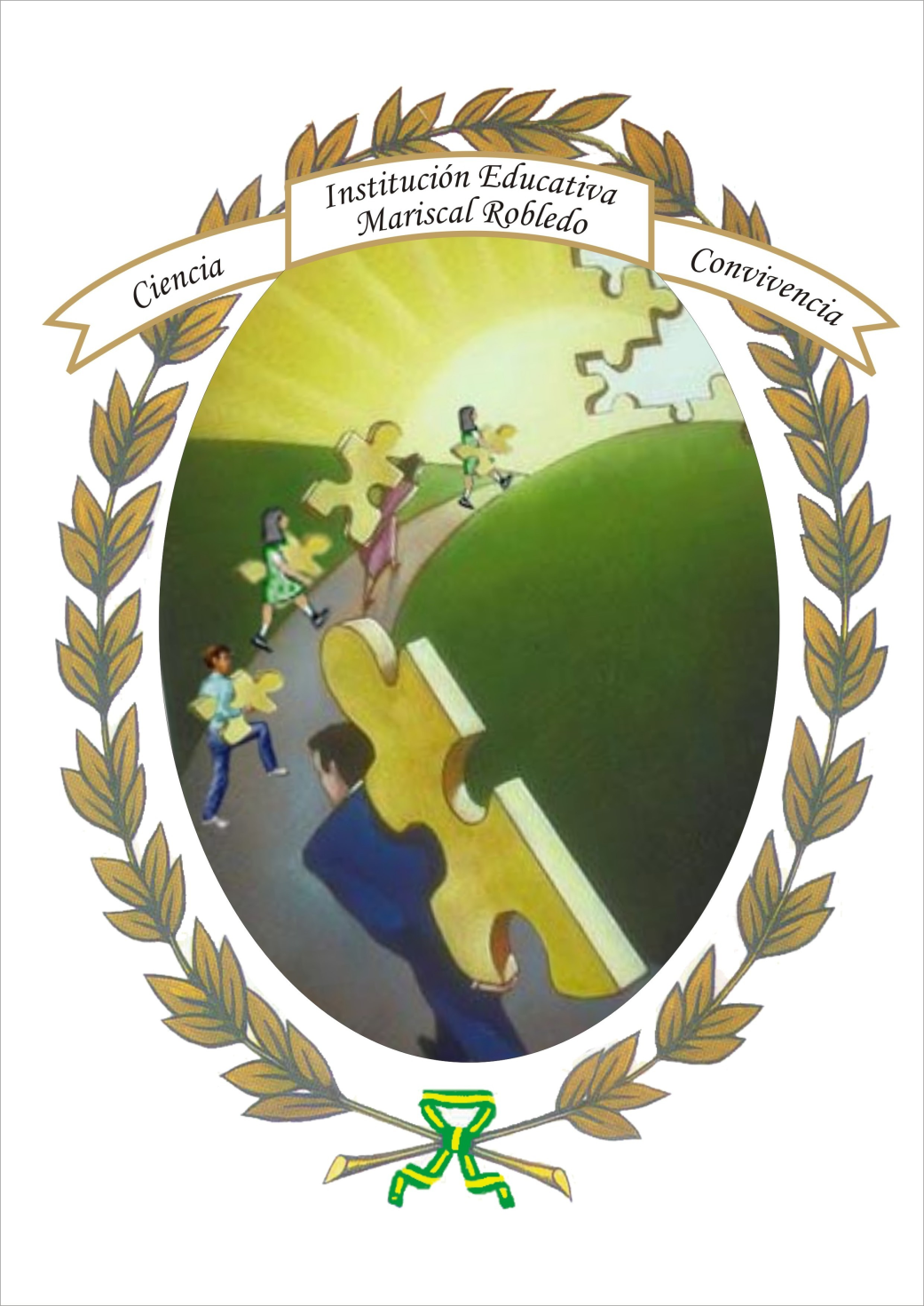 ACTIVIDADESTeniendo en cuenta las temáticas trabajadas durante cada uno de los  períodos académicos del año lectivo,  realiza las siguientes actividades: Define qué es lo que se conoce como tradición oral, mito, leyenda, paremiología y escriba 10 refranes de los que más se usan en su contexto.Identifique diez sustantivos, diez adjetivos y diez verbos en el siguiente cuento, márquelos con un color diferente para cada uno y que resalte:Cuento: LOS DONES, por Jairo Aníbal NiñoUn día nació una brujita y, como ocurre en esos casos, acudieron a verla sus hadas madrinas para hacerle entrega de sus dones.- ¿Qué gracia le concedemos a esta brujita recién nacida? - preguntó una de ellas.- El don de hacerse invisible - sugirió un hada de rostro alunado.- Creo que sería más útil para ella si fuera dotada de la habilidad para preparar filtros de amor - sugirió otra de talle de avispa.- Yo soy de la opinión de que lo que más le conviene es la gracia de adivinar el pensamiento - dijo un hada que lucía en sus dedos anillos de hielo.- Insisto en que lo más aconsejable es que adquiera la gracia de hacerse invisible - afirmó el hada de la faz de luna.-Mamá bruja se acercó a las hadas y tímidamente dijo:- Yo deseo que a mi hija le concedan la gracia de volar.- ¿Reclamas para tu hija el don del vuelo? - preguntaron al unísono las hadas.- Sí. Cuando la llevaba en mi vientre, en vez de pataditas daba aletazos. Por lo tanto, estoy segura de que volar es su mayor anhelo.- Sea - dijeron en coro las hadas.A la brujita le concedieron la gracia del vuelo.Años más tarde y no sin esfuerzos, la brujita llegó a ser la comandante de un bellísimo avión Boeing 767.En el relato anterior identifique: Biografía del autor.Inicio, nudo y desenlace.Personajes principales y secundarios explicando el papel de cada uno.Tiempo y espacios (lugares) planteados en la narración. Intención comunicativa de la obra. Palabras desconocidas con su significado. Dibujo que represente la obra en una página.Breve resumen. (Máximo, un párrafo).Mensaje que le deja la obra. (Máximo, un párrafo).Imagina que eres uno de los personajes del cuento “Los dones”. Escribe una carta dirigida a otro de los personajes del cuento.Consulta tres poemas cortos de autores colombianos, diga cuál le llamó más la atención y por qué, además cómo se relacionan los tres entre sí.Identifique dentro de una noticia los distintos elementos que la componen, de tal manera que sea necesario recortar, señalar  con colores e  identificar cada uno de los elementos que componen su estructura. 7.  Observa y escucha el siguiente video https://www.youtube.com/watch?v=4gyvwElHlik. Luego, elabora un mapa conceptual con la información suministrada.NOTA: Apreciado estudiante, para cumplir con las Actividades Especiales de Recuperación correspondiente al año lectivo 2018, usted deberá realizar en clases las siguientes actividades en hojas de block blancas tamaño carta, empleando a la vez buena ortografía, caligrafía y puntuación, además deberá utilizar tinta negra y poner en práctica las normas A.P.A. Además, debes prepararte para sustentación oral.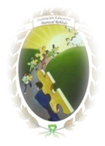 INSTITUCIÓN EDUCATIVA MARISCAL ROBLEDOCODIGO:GA-FO-VERSIÓN:1PLAN DE ACTIVIDADES ESPECIALES DE RECUPERACIÓNFECHA: 14/06/2011FECHA: 14/06/2011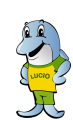 FORMACIÓN INTEGRAL PARA UNA MEJOR CALIDAD DE VIDA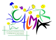 